ОПОВЕЩЕНИЕ О НАЧАЛЕ ПУБЛИЧНЫХ СЛУШАНИЙпо проекту постановления о предоставлении разрешения на отклонение от предельных параметров разрешенного строительства, реконструкции объекта капитального строительства (далее – Проект постановления).Цель внесения изменений: обеспечение устойчивого развития территории.Срок проведения публичных слушаний с учетом положений части 7 статьи 39 Градостроительного кодекса РФ со дня оповещения жителей об их проведении до дня опубликования заключения о результатах публичных слушаний не может быть более одного месяца.Проведение собрания участников публичных слушаний состоится: 09 июля 2019 года в 17.00 часов по местного времени по адресу: Пермский край, пгт Полазна, ул. Дружбы, 4а (административное здание).Проект постановления размещен в сетевом издании в информационно-телекоммуникационной сети «Интернет» - на официальном сайте администрации Добрянского муниципального района www.dobrraion.ru, на официальном сайте Полазненского городского поселения www.admpolazna.ru/gradostroitelstvo/publichnye-slushaniya.Открытие экспозиций состоится 21 июня 2019 г. в здании администрации Добрянского муниципального района по адресу: 618740, Пермский край, г.Добрянка, ул.Советская, д.14; в административном здании по адресу: Пермский край, пгт Полазна, ул. Дружбы, 4а; в здании МКУ «Управления градостроительства и архитектуры администрации Добрянского муниципального района» по адресу: 618740, Пермский край, г. Добрянка, ул. Копылова, 114, в сетевом издании в информационно-телекоммуникационной сети «Интернет» - на официальном сайте администрации Добрянского муниципального района www.dobrraion.ru в разделе «Публичные слушания», на официальном сайте Полазненского городского поселения www.admpolazna.ru/gradostroitelstvo/publichnye-slushaniya.Срок проведения экспозиции: с 21 июня 2019 г. по 09 июля 2019 г. с 8.30 час до 13.00 час. и с 14.00час. до 17.30час. по местному времени.Порядок и срок и форма внесения предложений и замечаний участников публичных слушаний по обсуждаемому Проекту постановления:Порядок внесения предложений по Проекту постановления:1. Предложения по Проекту постановления принимаются от граждан Российской Федерации, постоянно проживающих на территории Добрянского муниципального района и достигших возраста 18 лет, прошедших идентификацию в соответствии с частью 12 статьи 5.8 Градостроительного кодекса Российской Федерации.2. Предложения граждан принимаются со дня опубликования данного оповещения о начале публичных слушаний по 09 июля 2019 г. года включительно. Предложения, направленные по истечении указанного срока, не рассматриваются.3. Предложения направляются в письменном виде по форме согласно приложению к настоящему Порядку.4. Предложения принимаются комиссией по подготовке и организации проведения публичных слушаний в письменной форме в рабочие дни с 8.30 час. до 13.00 час. и с 14.00 час. до 17.30 час. по адресу: ул. Советская, д.14, каб.305, г. Добрянка, Пермский край, тел. (265) 2-54-60, либо направляются по почте по адресу: ул. Советская, д.14, г. Добрянка, Пермский край, 618740, с пометкой на конверте «В комиссию по подготовке и организации проведения публичных слушаний предложений по проекту постановления о предоставлении разрешения на отклонение от предельных параметров разрешенного строительства, реконструкции объекта капитального строительства», через интернет приемную Добрянского муниципального района, расположенную в сетевом издании в информационно-телекоммуникационной сети «Интернет» - на официальном сайте администрации Добрянского муниципального района www.dobrraion.ru, через интернет-приемную «Интернет-приемная Пермского края», расположенную на официальном сайте в сети «Интернет»: http://reception.permkrai.ru, в письменной или устной форме в ходе проведения собрания участников публичных слушаний, посредством записи в книге учета посетителей экспозиции проекта.5. Поступившие предложения рассматриваются на заседании комиссии по подготовке и организации проведения публичных слушаний.6. По итогам рассмотрения каждого предложения комиссия принимает решение об его принятии и внесении соответствующих изменений и (или) дополнений в Проект постановления либо об отклонении предложения.7. Обсуждение Проекта постановления проводится в форме публичных слушаний в порядке, установленном статьей 5.1 Градостроительного кодекса Российской Федерации, Правилами землепользования и застройки Полазненского городского поселения Добрянского муниципального района Пермского края, решением Думы от 26 апреля 2006 г. № 48 «Об утверждении Положения о публичных слушаниях в Полазненском городском поселении».Приложениек Порядку учета предложений по Проекту постановления и участия граждан в его обсужденииПредложения по проекту постановления о предоставлении разрешения на отклонение от предельных параметров разрешенного строительства, реконструкции объекта капитального строительстваФамилия, имя, отчество гражданина __________________________Год рождения _______________________________________________Адрес места жительства _____________________________________Личная подпись и дата ______________________________________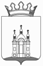 АДМИНИСТРАЦИЯДОБРЯНСКОГО МУНИЦИПАЛЬНОГО РАЙОНАПЕРМСКОГО КРАЯПОСТАНОВЛЕНИЕпроект_______________                                                                             №__________г.ДобрянкаО предоставлении разрешения на отклонение от предельных параметров разрешенного строительства, реконструкции объекта капитального строительстваВ соответствии со статьей 40 Градостроительного кодекса Российской Федерации, пунктом 20 части 1, частью 4 статьи 14, статьей 28 Федерального закона от 06 октября 2003 г. № 131-ФЗ «Об общих принципах организации местного самоуправления в Российской Федерации», законом Пермского края от 25 марта 2019 г. № 369-ПК «Об образовании нового муниципального образования Добрянский городской округ», статьей 50 Устава Добрянского муниципального района, на основании заявления Решетникова Е.А., заключения по результатам публичных слушаний,администрация района ПОСТАНОВЛЯЕТ:1. Предоставить разрешение на отклонение от предельных параметров разрешенного строительства, реконструкции объекта капитального строительства в отношении земельного участка с кадастровым номером 59:18:0020101:6934, расположенного по адресу: Пермский край, Добрянский муниципальный район, Полазненское городское поселение, п.г.т. Полазна, ул. Революции, д. 26 а, а именно в части уменьшения минимального отступа от границы земельного участка с кадастровым номером 59:18:0020101:6934 до объекта капитального строительства со стороны улицы Садовая с 5,0 до 3,0 метров в отношении земельного участка;2. Опубликовать настоящее постановление в источнике официального опубликования – общественно-политической газете Добрянского муниципального района «Камские зори», в сетевом издании в информационно-телекоммуникационной сети «Интернет» - на официальном сайте администрации Добрянского муниципального района www.dobrraion.ru, разместить на официальном сайте Полазненского городского поселения www.admpolazna.ru/gradostroitelstvo/publichnye-slushaniya.3. Контроль за исполнением постановления возложить на первого заместителя главы муниципального района.Глава муниципального района -глава администрации Добрянскогомуниципального района                                                                               К.В. ЛызовN 
п/пСтатья, пункт,
абзац    Редакция постановленияПредлагаемая
редакция Обоснование